Nazareth Lutheran ChurchWebsite      http://nazarethlutheranchurch.yolasite.com/We welcome all to join us every Sunday!Worship service @ 10:15 amMarcia Kiser, PastorEileen Lewis, Administrative AssistantJuly  2018From the Pastor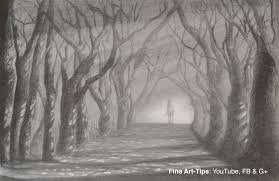 A voice is calling, "Clear the way for the LORD in the wilderness; Make smooth in the desert a highway for our God. "Let every valley be lifted up, And every mountain and hill be made low; And let the rough ground become a plain, And the rugged terrain a broad valley; Then the glory of the LORD will be revealed, And all flesh will see it together; For the mouth of the LORD has spoken." 										 Isaiah 40:3-5Today, I went to the fair grounds to walk through the varied industry building to see much art by local artists.  One artist is a friend of a friend.  I bought a painting of trees on wood that I call “O Wilderness, My Wilderness.”  I love trees and believe it or not I really like the wilderness.  Trees remind me of growth, darkness, sadness, joy, and the wilderness.  Like all of you I have experienced wilderness in my life.  Times when I’m lonely, or sad, or not knowing where to go but through the many wilderness experiences I have also experienced growth.   When I was a child my father’s mother, Grandma Ethel would love to walk through Backbone Park, near Strawberry Point, and tell us the names of all the trees.  Of course as a child I didn’t pay attention but now as an adult I wish I had listened because I love walking through trees and spending time in the wilderness.  I think of all those trees at Backbone Park and how tall they were and the joy we got from just walking through the woods, my father, my grandmother, and me.  I’m not sure where everyone else was but I remember the three of us traipsing through all the patches of greenery and sticks.  When I’m spending time with God and trying to listen I put myself in those woods or among other trees I’ve visited throughout the years.  There is a commercial on the radio now that talks about visiting the great outdoors and or a local wooded area.  Might I suggest each of you take some time to walk in the wilderness and spend time talking and listening to God.  Let me know what wonderful words God shared with you.Top of FormBottom of FormIn Our Prayers This WeekShari Kisner, Tracy Christiansen, Beverly Way, Kathleen Erickson, Ashley Reese, Kate Jorgensen, Jessyca Espinoza, Arnie Pearson, Alan Duhn, Liam Griggs, Camden Kelsey, Chad Grandon, Don Rhode, Neal Hovland, Ken Larkin, Eva Mae Sampson, Doc Bartleson, Diane Pickar, Mary Ann Apland, Dorothy Denton, Max Dobson, Janet & Roger Thorsen, and all the military especially Taylor Bartleson and Jackson Ringgenberg.  We lift up our community as we faithfully pray for peace and faith in our country and the world.“Bits and Pieces” Yarn On Its Way in Helping “Feel Better Friends!!!”Last Lenten season we gathered boxes and a garbage bag of yarn for the organization “Feel Better Friends.”  This organization crochets special dolls for special children, some of whom are very sick.  It was a joy to give all the yarn to Beverly George (Jane and Don Rohde’s daughter).  I have pictures at church if you wish to see the look of joy on Beverly’s face at all the yarn we donated.  This morning at church someone donated some more yarn for the organization so we’ve already begun to gather for Beverly’s next trip to see her folks (she lives and works in Michigan with her husband Nelson).  Thank you to all who donated and a special thanks to Miss Wendy’s Preschool and the Knitting Club that meets at Cambridge Memorial Library.  Also, if you know of any child in need of one of these special dolls please let me know and I will contact Beverly with the child’s name, address, and parent’s information.  Continue to remember “Feel Better Friends” in your prayers.Vacation Bible School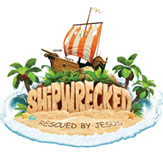 Sponsored by Nazareth Lutheran and Cambridge UMC At Cambridge UMC on Monday, July 16 – Friday, July 20 (July 20 supper and program).  Hours:  5:30pm supper & 6pm – 8pm VBS  Theme:  Shipwrecked – Rescued by Jesus Supper served on Monday: Methodist; Tuesday: Lutherans Walking Taco’s; Wednesday: Methodist; Thursday: Lutherans Mac & Cheese.  Please if you can donate we would appreciate 2 boxes (50) of individual packets of Doritos’s, lettuce, sour cream, salsa, shredded cheese, boxes of Mac and cheese, pudding cups and or fruit cups.  Thank you.July Birthdays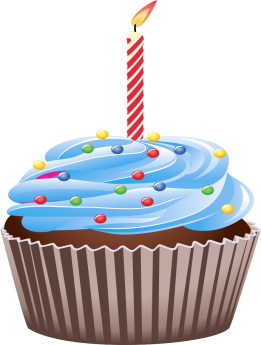 1 Jordan Aust			2 Doug Larkin2 John Egeland			4 Richard Ness 6 Bill Hook				8 Lilli Hasbrouck9 Ellen Olson				26 Jason Hasbrouck28 Becca Hasbrouck			31 Joan WeathermanIf you wish to have your name added to the birthday list, or if it isIncorrect, please call Eileen at the office 515-383-4328.Nazareth Lutheran Church Council MeetingSunday, June 17, 2018Meeting was called to order at 11:27 by President Mark Lewis following fellowship.  Present for the meeting were Dave Lewis, Lisa Smith, John Egeland, Vince Tomlinson, Nathan Hovland, Pastor Marcia, Joyce Allen, and Church Secretary Eileen Lewis.  Minutes from the May 20th meeting were read by Eileen Lewis and approved as read. Treasurer’s Report:  Sadly, the disbursements were greater than deposits, but we still remain in the green.  The balance as of May 1 was $6,972.57.  After depositing $3,960.25, $5,377.67 was paid out.  One of the larger check amounts was $826.30 to Conley’s Trucking for more rock for the driveway, and $100 to reimburse pastor for her sermon-writing retreat.  Motion made by John to reimburse Pastor for the full $124 and “some odd cents” (later revealed as .06) and seconded by Joyce.  Motion carried.  Since Wendy has been out of town, there was no report of deposits from SCRIP this month, leaving the balance at $948.90 after paying $680.00 from the balance of May’s $1,628.90.  $500 of this may be transferred to the General Fund next month.Pastor’s Report:  Vacation Bible School is being planned.  It will be the week of July 16 through the 20th, and will be hosted by the Methodist Church this year.  The theme is “Shipwrecked” and a wish list for donations will be forthcoming.  Pastor also stated she will no longer be working at Miss Wendy’s as Wendy’s daughter will be taking over her position instead, so she’s working on a visitation list to better utilize free time.  She enjoyed organizing the Fireman’s Days parade, then having the firemen line up the participants.  Bingo was well received and suggestion given to have another Bingo Party in August, possibly combining it with the Methodist Dinner, and utilizing the City Center.  In addition, Pastor found that DMACC is looking for a religion teacher.  She has gone through the ordeal of acquiring transcripts which will then need to be emailed to DMACC.  She will keep us posted as information is acquired.  Committee Reports:Property:  John replaced the siding and soffit on the church’s westside.Christian Ed:  Pastor is working on Fall curriculumStewardship:  Nothing to reportIn reach/outreach:  Nothing to reportMusic and Worship:  Nothing to reportOld Business:  Nathan replaced the float switch on the two sump pumps, but they are both plugged into the same circuit which has been known to throw some breakers.  Discussion given as to how to alleviate the problem which is as simple as running an extension cord to another circuit.  But the water pumped out by the sump pumps was replaced by water from the leaky water heater which needs replacing.  In addition, water has been pooling in a neighbor’s yard and driveway.  A pipe sticking out the ground is squirting water, so Rotor Rooter was called to find where the pipe leads.  Hopefully it’s a pipe sourced by the city rather than the church.  Discussion was then given regarding donations gleaned from the Silent Auction and Bingo.  In the past, $50 went to the Firemen, Food Pantry, and Back Pack Buddies.  Motion made by Pastor and seconded by Dale to do so again.  Eileen suggested not giving to the Firemen as the Food Pantry and BPBs need it more, and their new building is now completed.  Since the letter given out regarding were the funds will go did include the Firemen it will be done this year, but will be topic for discussion next year.  About $1800 was made by the silent auction, and $164.80 in Bingo.New Business:  In last week’s hail storm, Pat had damage to her roof, and suggested we check for damage at the parsonage and the church.  After discussing the best way to go about this, it was decided Mark should call the insurance adjuster to inspect the roofs.  There being no further business, meeting was adjourned at 12:06 by President Mark Lewis, and closed with the Lord’s Prayer.  Respectfully submitted by Joyce Allen, Council Secretary.Upcoming EventsJuly 15th		Madrid Home Fun Days at The Cedars in MadridJuly 16 – 20th 	Vacation Bible SchoolJuly 29th	Madrid Home Annual Pie Party August 23rd 	First Day of SchoolWeekly Income for May and JuneYour church needs $5,425.00 monthly to meet budget and does so through your generous giving.Upcoming Worship Volunteers	Activities for the Month of JulySunday	July 1		10:15 AM WorshipTuesdayJuly 3		5:00 PM Food PantryWednesday	Happy 4th of JulyJuly 4th 	God Bless AmericaSunday	July 8		10:15 AM Worship	TuesdayJuly 10	5:00 PM Food PantrySunday	July 15	10:15 AM WorshipWeek of	Vacation Bible SchoolJuly 16-20	Cambridge MethodistTuesdayJuly 17	5:00 PM Food PantrySunday	July 22	10:15 AM WorshipTuesdayJuly 24	5:00 PM Food PantrySunday	July 29	10:15 AM WorshipTuesdayJuly 31	5:00 PM Food PantryActivities for the Month of AugustSunday	August 5	10:15 AM WorshipTuesdayAugust 7	5:00 PM Food PantrySunday	August 12	10:15 AM Worship	TuesdayAugust 14	5:00 PM Food PantrySunday	August 19	10:15 AM WorshipTuesdayAugust 20	5:00 PM Food PantryThursdayAugust 23	First day of SchoolSunday	August 26	10:15 AM WorshipTuesdayAugust 28	5:00 PM Food PantryParty TimeIt is Pastor Marcia’s 30th anniversary of being ordained. We will be having a bar-b-que at church on July 22nd.  We hope that you can come and celebrate with her.  We are getting her a savings jar to she can save up for her trip to Ireland please feel free to contribute to her jar.  Or if you are unable to come to celebrate with her please send her a card to Pastor Marcia Kisner, 517 Vine St.,  P O Box 227, Cambridge IA 50046.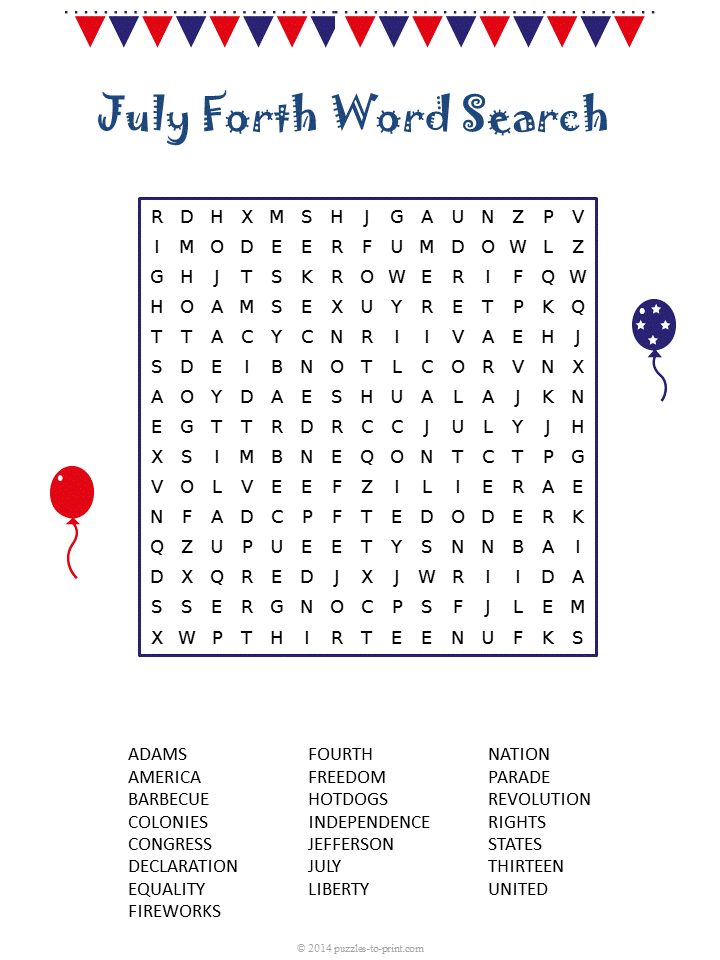 I apologizeSorry for the delay in mailing out the newsletter.  You ever have those days where everything that could go wrong does.  Well that’s the way it was for the last week or so.  I apologize that I didn’t get the newsletter to you sooner.Eileen will be on vacation at the end of July so there will not be an August newsletter.MayOfferingAttendance5/6$1,700.00275/13$   380.00205/20$   841.00265/27$   930.0020Total$   3,851.00JuneOfferingAttendance6/3$   956.00166/10   Fireman's days$   710.00176/17$   830.00146/24$1,236.0022Total$   3,732.00JulyGreeters/UshersLectorAlter Guild7/1John Egeland and Dave LewisWendy RSteve L7/8Nathan Hovland and Kevin LewisEileen L7/15Doug Larkin FamilyJohn E7/22Mark Lewis and Mava LewisJoyce A7/29Steve Lewis and Mike LewisKevin LAugustGreeters/UshersLectorAlter Guild8/5Ray Ringgenberg FamilyEllen OVince T8/12Vince Tomlinson FamilyMaria T8/19John Egeland and Dave LewisMike L8/26Nathan Hovland and Kevin LewisMark LSeptemberGreeters/UshersLectorAlter Guild9/2Doug Larkin FamilyNathan HWendy R9/9Mark Lewis and Mava LewisRay R9/16Steve Lewis and Mike LewisRobin S9/23Ray Ringgenberg FamilySteve L9/30Vince Tomlinson FamilyVince T